Instructivo de LlenadoPlantilla de Personal: Comprende el personal a cargo de la unidad administrativa correspondiente a la nómina de servidores públicos.1.- Desde primer nivel hasta departamento o equivalente deberán presentar su personal asignado.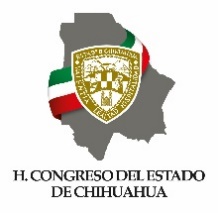 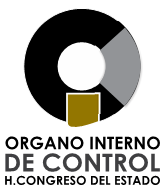 ÓRGANO INTERNO DE CONTROLH. CONGRESO DEL ESTADO                    RHP 04. PLANTILLA DE PERSONAL                    RHP 04. PLANTILLA DE PERSONALIdentificadorDescripción de llenado(1)Nombre del Ente Público.(2)Nombre de la Unidad Administrativa de la información.(3)Fecha en que se realiza la entrega de información (DD/MM/AAAA).(4)Número de hoja actual y total de hojas.(5)Fecha en la que ingreso al puesto.(6)Especificar si es eventual, honorarios o base.(7)Número de control interno del empleado.(8)Nombre completo y firma de la persona que entrega la unidad administrativa.(9)Nombre completo y firma de la persona que recibe la unidad administrativa.